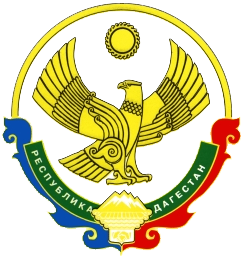 АДМИНИСТРАЦИЯМУНИЦИПАЛЬНОГО РАЙОНА «ЦУНТИНСКИЙ РАЙОН»РЕСПУБЛИКИ ДАГЕСТАН__________________________________________________________________РАСПОРЯЖЕНИЕ10.03.2020г.                                                                                       №38с. ЦунтаО проведения муниципального этапа Всероссийской военно-спортивной игры «Зарница» среди допризывной молодежи, посвященного к 75-летию Победы в Великой Отечественной войне.В целях проведения муниципального этапа Всероссийской военно-спортивной игры «Зарница» среди допризывной молодежи, посвященной к 75-летию Победы в Великой Отечественной войне распоряжаюсь:1.Утвердить Положение о проведении военно- спортивной игры «Зарница» среды допризывной молодежи района 14 марта 2020г. посвящённого к 75 – летию Победы в Великой Отечественной войне, согласно приложению №1.2.Утвердить Состав организационного комитета по подготовке и проведению муниципального этапа Всероссийской военной – спортивной игры «Зарница» посвящённого к 75 – летию Победы в Великой Отечественной войне, на базе МКОУ «Кидеринская СОШ им. Магомеда С.М.» согласно приложению №2.3.Утвердить смету расходов о проведении военно-спортивной игры «Зарница» среди допризывной молодежи, посвящённого к 75 – летию Победы в Великой Отечественной войне, согласно приложению №3.4.Контроль за исполнением данного распоряжения возложить на зам. главы по общественной безопасности Тагирова А.Р.              И. о. главы                                                                                  И. Абдулаев Приложение №1Утвержденораспоряжением и. о. главы МР «Цунтинский район»                                            ________________     Абдулаев И.от 10.03.2020г. №38 ПОЛОЖЕНИЕо проведении Всероссийской военно-спортивной игры «Зарница»
среди допризывной молодежи,  посвященного к  75- летию Победы
в Великой Отечественной войне 1.ОБЩИЕ ПОЛОЖЕНИЯВсероссийская военно-спортивная игра «Зарница» среди допризывной молодежи, победителей зональных этапов и кадетских корпусов, посвященная 75-й Победы в Великой Отечественной войне 1941-1945 годов (далее — Игра), проводится во исполнение плана мероприятий по делам молодежи Республики Дагестан по проведению в Республике Дагестан Года памяти и славы в 2020 году и в соответствии с государственной программой Республики Дагестан «Реализация молодежной политики в Республике Дагестан».Цели Игры:военно-патриотическое воспитание молодежи, формирование духовной и физической зрелости;повышение престижа военной службы в молодежной среде;пропаганда и популяризация здорового образа жизни.Задачи Игры:проверка уровня умений и навыков допризывной молодежи по основам военной службы и общей физической подготовки;выявление лидеров в индивидуальном зачете и лучших команд.2.РУКОВОДСТВО ПОДГОТОВКОЙ И ПРОВЕДЕНИЕМ ИГРЫИгру организует и проводит ФК спорта и по делам молодежи Республики Дагестан совместно с органами местного самоуправления МО и ГО, реализующих молодёжную политику.3.УСЛОВИЯ И ПОРЯДОК ПРОВЕДЕНИЯ ИГРЫИгра проводится в три этапа с 5 февраля по 5 мая 2020 года. Муниципальный этап Игры пройдет с 5 февраля по 27 марта 2020 года. Зональный этап Игры (в нём принимают участие команды, занявшие первое место на муниципальном этапе) в Центральном, Горном, Северном и Южном территориальных округах пройдет с 1 по 18 апреля 2020 года. Финал Игры пройдет с 18 апреля по 5 мая 2020 года.Из числа учащихся общеобразовательных учреждений формируется команда в количестве 10 человек в возрасте 14-17 лет (8 парней. 2 девушки). Допускается замена запасного участника.Приказом по	учреждению, направляющему	команду, назначаетсяруководитель, ответственный за жизнь и здоровье участников Игры. За невыполнение требований судьи на этапе, связанном с соблюдением мер безопасности, участник отстраняется от дальнейшего участия в Игре.          Представить заявки на участие в муниципальном этапе до 13 марта 2020г., на электронный адрес: molodej-cunta@mail.ruКомандам, занявшим первое место в Муниципальном этапе Игры, необходимо направить заявку (приложение № 1) для участия в Зональном этапе Игры до 31 марта 2020	на э/а ра1по1сеп1г@таП.ш.	ответственное лицо:Рагимов Марат 8-938-789-82-05.Участники Игры должны иметь:личное снаряжение:комплекты формы одежды: парадный (белый верх/черный низ, либо форма) спортивный;обувь: сменная, спортивная;копия паспорта либо свидетельства о рождении.Командное снаряжение:заявка на участие с отметкой о допуске врача.IV.КОНКУРСЫ ИГРЫ:СТРОЕВАЯ ПОДГОТОВКАВ данном конкурсе участвует команда в полном составе (10 человек), и выполняет элементы строевой подготовки. Форма одежды парадная с головными уборами, оборудованная символикой учреждения.Команды выполняют задания:Построение.Приветствие.Доклад командира отделения.Перестроение из одношереножного в двухшереножный	строй и обратно.Выполнение одиночных элементов строевой подготовки(выполняет 1 участник команды):Выход из строя;Повороты на месте (повороты - направо; налево; кругом);Движение строевым шагом;Повороты в движении (повороты - направо; налево; кругом марш);Постановка в строй.(Каждый элемент выполняется по 2 раза. Команды подает командир отделения из числа членов команды).Прохождение торжественным маршем с выполнением воинского приветствия судье (в составе отделения).Исполнение строевой песни (в составе отделения).Критерии оценки:Внешний вид (парадная форма, чистая обувь, участник должен быть побритым и аккуратно постриженным);Доклад командира;Приветствие;Построение одношерен    ожного или двухшереножного строя;Дисциплина строя;Слаженность строя;Выполнение одиночных элементов строевой подготовки;Выполнение воинского приветствия строем;Прохождение с песней.Каждый критерий оценивается по 5-тибальной системе. Ошибка (-1 балл).4.ВОЕННЫЙ КОМПОНЕНТ И ПОСЛЕДОВАТЕЛЬНОСТЬЕГО ВЫПОЛНЕНИЯОдевание общевойскового противогаза, разборка-сборка АК-74, изготовка к стрельбе из АК-74 из положения «С колена».Участвует 1 человек из команды.Условия выполнения.Из исходного положения «Стоя, противогаз в сумке в положении «На готове», автомат и разряженный магазин находятся на полу-каримате.По команде судьи «Газы» одеть противогаз, сделать выдох и не снимая противогаз, разобрать - собрать автомат, принять изготовку к стрельбе из положения с колена, поставить оружие на предохранитель, доложить «К стрельбе готов!».Порядок неполной разборки автомата АК-74:Отделить магазин — удерживая автомат левой рукой за шейку приклада или цевье, правой рукой обхватить магазин; нажимая большим пальцем на защелку, подать нижнюю часть магазина вперед и отделить его.Произвести контрольный спуск — опустить переводчик вниз, отвести рукоятку затворной рамы назад, осмотреть патронник, отпустить рукоятку затворной рамы и спустить курок с боевого взвода.Вынуть пенал с принадлежностью— утопить пальцем правой руки крышку гнезда приклада так, чтобы пенал под действием пружины вышел из гнезда;Оделить шомпол — оттянуть конец шомпола от ствола так, чтобы его головка вышла из-под упора на основании мушки, и вытянуть шомпол вверх.Отделить возвратный механизм — удерживая автомат левой рукой за шейку приклада, правой рукой подать вперед направляющий стержень возвратного механизма до выхода его пятки из продольного паза ствольной коробки; приподнять задний конец направляющего стержня и извлечь возвратный механизм из канала затворной рамы.Отделить затворную раму с затвором — продолжая удерживать автомат левой рукой, правой рукой отвести затворную раму назад до отказа, приподнять ее вместе с затвором и отделить от ствольной коробки.Отделить затвор от затворной рамы — взять затворную раму в левую руку затвором кверху; правой рукой отвести затвор назад, повернуть его так, чтобы ведущий выступ затвора вышел из фигурного выреза затворной рамы, и вывести затвор вперед.Отделить газовую трубку со ствольной накладкой — удерживая автомат левой рукой, правой рукой надеть пенал принадлежности прямоугольным отверстием на выступ замыкателя газовой трубки, повернуть замыкатель от себя до вертикального положения и снять газовую трубку с патрубка газовой камеры.Порядок сборки АК-74 после неполной разборки:Присоединить газовую трубку со ствольной накладкой.Присоединить затвор к затворной раме.Присоединить затворную раму с затвором к ствольной коробке.Присоединить возвратный механизм.Присоединить крышку ствольной коробки.Спустить курок с боевого взвода и поставить на предохранитель.Присоединить шомпол.Вложить пенал в гнездо приклада.Присоединить магазин к автомату.Время засекается с момента подачи команды судьей «Газы» до окончания доклада участника «К стрельбе готов!».Нарушения:Противогаз: открыты глаза, складки на шлем-маске, не сделан контрольный выдох.Автомат: нарушен порядок разборки - сборки, нарушена техника безопасности при контрольном спуске, части и механизмы автомата наложены друг на друга, части и механизмы не закреплены и не установлены в нужное положение, части и механизмы упали с мата, где производится неполная разборка - сборка автомата.За каждую ошибку штраф 1 сек. Победитель определяется по лучшему времени.5.СТРЕЛЬБА ИЗ ПНЕВМАТИЧЕСКОЙ ВИНТОВКИУчаствует 1 человек из команды. Дистанция 10 м., количество выстрелов - 10 (3 пробных, 10 зачетных).Положение для стрельбы - лежа с упора.Победитель определятся по наибольшему количеству очков.6.СНАРЯЖЕНИЕ МАГАЗИНА ПАТРОНАМИУчаствует 1 человек из команды. Количество патронов 30 штук. Магазин от автомата Калашникова и учебные патроны калибра 7,62 мм. находятся на полу- каримате отдельно. По команде: К снаряжению магазина приступить, участник приступает к снаряжению магазина (пуля направлена к выходу канала ствола автомата). Время засекается с команды К снаряжению магазина приступить до того момента как участник снарядив последний патрон в магазин, положит его на каремат.Ошибки: Не все (30 патронов) патроны полностью снаряжены в магазин автомата. Победитель определяется по лучшему времени.7.МЕТАНИЕ ГРАНАТЫ В ЦЕЛЬУчаствует 1 человек из команды. Вес гранаты 700 грамм. Участник выполняет 3 (три) попытки метания гранаты в цель. Цель квадрат 100 см. на 100 см. Расстояние до цели 10 метров.Участник становится на установленном месте (полосе) судьей. Выполняет броски прямой в локте рукой. При выполнении броска допускается разбег до установленного судьей полосы. Каждое попадание в цель 1 балл.8.ПОДТЯГИВАНИЕ ИЗ ВИСА НА ВЫСОКОЙ ПЕРЕКЛАДИНЕУсловия выполнения.Участвуют 2 человека от команды (по выбору капитана команды). Подтягивание из виса на высокой перекладине выполняется из исходного положения: вис хватом сверху, кисти рук на ширине плеч, руки, туловище и ноги выпрямлены, ноги не касаются пола, ступни вместе. Участник подтягивается так, чтобы подбородок поднялся выше грифа перекладины, затем опускается в вис и, зафиксировав исходное положение на 0,3 с, продолжает выполнение компонента. Засчитывается количество правильно выполненных попыток.Ошибки при выполнении (попытка не засчитывается):а)подтягивание рывками или с махами ног (туловища);б)подбородок не поднялся выше грифа перекладины;в)отсутствие фиксации на 0,3 с исходного положения;г)поочередное сгибание рук.ПРЫЖОК В ДЛИНУПрыжок в длину с места. Участвует один человек из команды. Результат определяется по расстоянию от линии старта до ближайшей точки касания земли. В зачет идет лучший результат из трех попыток.Один и тот же человек может принять участие не более чем в двух индивидуальных конкурса9. КОМПЛЕКСНАЯ ЭСТАФЕТА «ПОЛОСА ПРЕПЯТСТВИЙ»Порядок проведения эстафеты, участвует вся командаэтап - старт, пробежав 5 метров, участник выполняет с ходу прыжок через гимнастического козла, за нарушение - 1 штрафной балл;этап - переползание по-пластунски 10-15 метров под сетью из веревки высотой 40-60 см, за касание сетки любой частью тела -1 штрафной балл;этап - разборка/ сборка автомата АК-74 (учитывается последовательность разборки, за каждое нарушение - 1 штрафной балл).этап - прыжок через планку выполняется с ходу (высота планки 1 метр, за сбивание планки 1 штрафной балл).этап - оказание первой медицинской помощи при закрытом переломе голени (необходимо наложить две шины и перенести пострадавшего на носилках до финиша), учитывается правильность выполнения действий, за каждое нарушение - 1 штрафной балл.Результат времени эстафеты фиксируется в момент пересечения линии финиша последним участником команды, несущим носилки. Сумма штрафных баллов, набранных командой на этапах, переводится на время и прибавляется к результату времени финиша команды. Один штрафной балл равен 1 секунде. Победитель определяется по лучшему времени.10.КОНКУРС «РАТНЫЕ СТРАНИЦЫ ИСТОРИИ ОТЕЧЕСТВА»В конкурсе участвуют 10 членов команды. Конкурс проводится методом тестирования. Для тестирования оборудуются рабочие места по количеству членов команды.Каждому члену команды предлагается ответить на вопросы, охватывающие 10 направлений конкурса.                        При этом участникам предлагаетсяна каждый вопрос три варианта ответа, один из которых правильный. На тестирование каждой команде отводится определенное время. Участники должны быть готовы выполнить задания и ответить на вопросы, связанные с данным историческим событием по следующей тематике:основные сражения Великой Отечественной войны, а также даты их проведения;портреты великих полководцев Великой Отечественной войны;награды периода Великой Отечественной и их статус;образцы отечественной военной техники и вооружения периода Великой Отечественной войны, их создатели;художественные произведения (картины) отражающие основные периоды Великой Отечественной войны, их авторы и период Великой Отечественной войны, изображенный на картине;история учреждения звания Героя Советского Союза (когда, в связи с чем, первые герои Советского Союза);полные кавалеры ордена Славы (когда учрежден орден Славы; количество награжденных орденами всех трех степеней; категория военнослужащих, награждаемых орденом; первые полные кавалеры, полные кавалеры ордена Славы, удостоенные звания Героя Советского Союза»;трижды и дважды герои Советского Союза;города-герои (перечислить, в каком году присвоено звание, за какие заслуги);маршалы Советского Союза.За правильные ответы и выполненные задания каждому члену команды начисляются баллы. За правильный ответ на каждый вопрос члену команды начисляется 2 балла, за неправильный - 0 баллов. Победителем в конкурсе считается команда, набравшая наибольшее количество баллов.11.ПОДВЕДЕНИЕ ИТОГОВ И НАГРАЖДЕНИЕ ПОБЕДИТЕЛЕЙПо результатам Игры подводится общий итог. В каждом конкурсе, согласно показанным результатам, каждая команда получает очки, которые суммируются, и подводится общий итог по сумме очков. При равенстве итоговых результатов предпочтение отдается команде, показавшей большую организованность и сплоченность при проведении состязаний.Команды, занявшие призовые места в командном зачете, и участники-лидеры в отдельных состязаниях в личном зачете по результатам Игры награждаются призами и подарками, кубками, медалями, грамотами.Команда - победитель финала Игры примет участие во Всероссийской военноспортивной игре «Победа» (июль — август 2020 г., Московская область, Военно-патриотический парк культуры и отдыха ВС РФ «Патриот»).ПРИМЕЧАНИЕ. В ходе проведения Игры, участникам и представителям команд запрещается вмешиваться, препятствовать работе судейской коллегии.В случае невыполнения вышеизложенных требований, команда лишается набранных баллов, либо дисквалифицируется. Руководство МО откуда прибыла команда, письменно оповещается о данном инциденте.12.  СУДЕЙСКАЯ КОЛЛЕГИЯИбрагимов М.Х.- вед, специалист по молодежной политике, председатель оргкомитета;Алиев Р.О. – учитель физкультуры МКОУ «Кидеринская СОШ имени Магомедова С.М.» -главный судяСугратов М.М. – сотрудник ОМВД.Валиев З.К.- методист   ИМК.Участники, прибывшие без документов, удостоверяющих личность (паспорта), не вошедшие в список - заявку (приложение № 1) не допускаются к участию в соревновании.ЗАЯВКАна участие во Всероссийской военно-спортивной игре «Зарница»
среди допризывной молодежи, посвященного к  75-летию  Победы
в Великой Отечественной войне команда(полное наименование МО и образовательного учреждения)Руководитель командыФИО, должность, подпись.Всего допущено	человек.Врач 	 	(подпись)	(расшифровка подписи)МПДиректор 	 	(подпись)	(расшифровка подписи)МП                                                                                                                                  Приложение №2Утвердить распоряжением и. о. главы МР «Цунтинский район» от 10.03.2020г. №38Составорганизационного комитета по проведению   муниципального этапа Всероссийской военно-спортивной игры «Зарница» среди допризывной молодежи, посвященной к 75 – летию Победы Великой Отечественной войне 14 марта 2020 года на базе МКОУ «Кидеринская  СОШ им. Магомедова С.М.». в 9:00 ч. 1 Тагиров А.Р. – зам. главы МР «Цунтинский район», председатель2. Курбанов Ш.М.  – МКУ «УО и МП», заместитель 3. Ибрагимов М.Х – вед. Спец. по МП4 Нурудинов М.И – МКУ «ЦТКНР», член5. Магомедов М.З. – начальник ОМВД РФ по Цунтинскому району 6. Курбанов А.К – нач. отд. СТ и МП 7. Алиев А.А. – руководитель МКУ «СМИ и ИТО», член 8. Магомедов Г.М. – глав врач ЦРБ, член9. Магомедов М.Б.- нач. УСЖКХ 10.Магомедов А.А.- нач. ФБО12. Магомедов Б.Н.- дир. «Кидеринская СОШ»13. Абдулаев О.Г. – директор ДЮСШ «Олимп»14. Загиров М.М.- нач.  МКУ «ГО, ЧС и ЕДДС»И. о. главы                                                                     И. Абдулаев Приложение№3 УтверждаюИ. о. главы МР «Цунтинский район»                                            ________________     И. Абдулаев от 04.03.2020г. №38Смета расходовпо проведению муниципального этапа Всероссийской военно-спортивной игры «Зарница» среди допризывной молодежи, посвященной к 75 –летию Победы Великой Отечественной войне.    И. о. главы				                               И. Абдулаев  №Фамилия, имя (полностью)Дата рождения (число, месяц, год)Допускврача1234567891011Наименование 1 место2 место3 местоСуммаДенежные призы  15 00010 0005 00030 000Медали 1600160016004800Кубок5200520040 000